Evonik Brasil Ltda.Rua Arq. Olavo Redig de Campos, 105Torre A – 04711-904 - São Paulo – SP Brasilwww.evonik.com.brfacebook.com/Evonikyoutube.com/EvonikIndustrieslinkedin.com/company/Evoniktwitter.com/Evonik{0>Evonik to expand its hydrophobic fumed silica capacities<}0{>Evonik amplia capacidade de produção de sílica pirogênica hidrofóbica<0}{0>20% additional capacity for refinement hydrophilic silica available from late 2020<}0{>Capacidade adicional de 20% para produção de sílica hidrofílica disponível a partir do final de 2020<0}{0>Investment volume in the low double-digit million euro range<}91{>Volume do investimento na faixa inferior de dois dígitos de milhões de euros<0}{0>In response to heavy demand for specialty silica varieties<}0{>Resposta à forte demanda por variedades especiais de sílica<0}{0>Evonik Industries is expanding its capacities for refinement fumed silica in Rheinfelden (Germany).<}0{>A Evonik Industries vai ampliar as suas capacidades para produção de sílica pirogênica em Rheinfelden (Alemanha). <0}{0>The Group will invest an amount in the low double-digit million euro range to expand its Rheinfelden facility, which further processes hydrophilic silica to a hydrophobic variety.<}0{>O grupo vai investir um valor na faixa inferior de dois dígitos de milhões de euros na ampliação de suas instalações em Rheinfelden, que processa a sílica hidrofílica para uma variedade hidrofóbica. <0} {0>The expansion, scheduled to become operational in late 2020, is associated with Evonik's effort to consistently expand its silica business for specialty applications.<}0{>A ampliação, que deve entrar em operação no final de 2020, está ligada aos esforços da Evonik de expandir consistentemente o 
seu negócio de sílica para aplicações especiais. <0} {0>“Our expansion in Rheinfelden is aimed at supporting the growth of existing application areas in highly specialized fields and at opening up new, innovative uses,” says Johannes Ohmer, member of the Board of Management of Evonik Resource Efficiency GmbH.<}0{>“Nossa ampliação em Rheinfelden tem como objetivo apoiar o crescimento de áreas de aplicação existentes em segmentos altamente especializados e abrir usos inovadores”, diz Johannes Ohmer, membro da Diretoria Executiva da Evonik Resource Efficiency GmbH.<0}{0>Hydrophobic fumed silica, which Evonik markets under the brand name AEROSIL®, particularly stands out for its low moisture absorption and excellent dispersibility.<}0{>A sílica pirogênica hidrofóbica, que a Evonik comercializa com o nome AEROSIL®, destaca-se em particular por sua baixa absorção de umidade e excelente dispersão. <0} {0>It is used for rheology control and as an anti-settling agent in coating systems, adhesive and sealant materials and as a thickener and anti-caking agent, e.g. in silicone rubber, toners and cosmetics.<}0{>Ela é usada para controle de reologia e como agente antissedimentante em sistemas de revestimento, materiais adesivos e selantes e como espessante e agente antiaglomerante, por exemplo, na borracha de silicone, em toners e em cosméticos. <0} {0>“Rheinfelden is the parent plant for our hydrophobic fumed silicas.<}0{>“Rheinfelden é a planta original das nossas sílicas pirogênicas hidrofóbicas. <0} {0>We decided in favor of expanding the site because the investment will help us make even better use of existing facilities.<}0{>Decidimos ampliar o site porque o investimento nos ajudará a aproveitar ainda mais as instalações existentes. <0} {0>In addition, the local process know-how and specific long-term experience with the construction and operation of the plants were essential considerations for us,” says Andreas Fischer, head of the Silica Business Line.<}0{>Além disso, fatores como know-how de processo local e experiência específica de longa data com a construção e operação das plantas foram considerados essenciais para a decisão”, diz Andreas Fischer, responsável pela linha de negócios Sílica. <0}{0>The investment will expand the company’s annual capacity for hydrophilic fumed silica at the existing Rheinfelden site by 20 percent to meet heavy market demand.<}0{>O investimento vai aumentar em 20% a capacidade anual da empresa para sílica pirogênica hidrofílica no site existente em Rheinfelden, com o objetivo de atender à forte demanda do mercado.   <0} {0>Evonik is a leading global manufacturer of silica.<}100{>A Evonik é uma das maiores fabricantes de sílica do mundo. <0} {0>In addition to the fumed silica AEROSIL® and the precipitated silica ULTRASIL®, SIPERNAT®, ZEODENT® and SPHERILEX®,  Evonik also produces silica based matting agents under the brand name ACEMATT® and other fumed metal oxides under the brand AEROXIDE®.<}100{>Além da sílica pirogênica AEROSIL® e das sílicas precipitadas ULTRASIL®, SIPERNAT®, ZEODENT® e SPHERILEX®, a Evonik também produz agentes fosqueantes à base de sílica sob a marca ACEMATT® e outros óxidos metálicos pirogênicos sob a marca AEROXIDE®.<0} {0>Overall, Evonik has a global production capacity for all silica based products of about 1 million metric tons/year.<}100{>Ao todo, a Evonik dispõe de uma capacidade de produção global anual de cerca de um milhão de toneladas para todos os produtos à base de sílica.  Informações sobre a empresaA Evonik é uma das empresas líderes mundiais em especialidades químicas. O foco em negócios atraentes do segmento de especialidades, a capacidade de inovação orientada aos clientes, além de uma cultura corporativa confiável e voltada a resultados compõem a essência de sua estratégia corporativa. Essas características formam a alavanca para um crescimento lucrativo e um aumento sustentado do valor da empresa. Com mais de 36.000 colaboradores, a Evonik atua em mais de 100 países no mundo inteiro, beneficiando-se especialmente de sua proximidade dos clientes e de suas posições de liderança de mercado. No ano fiscal de  empresa gerou vendas da ordem de 14,4 bilhões de euros e um lucro operacional (EBITDA ajustado) de 2,36 bilhões de Euros.No Brasil, a história da Evonik Industries, começou em 1953. A empresa conta hoje com cerca de 600 colaboradores no País e seus produtos são utilizados como matéria-prima em importantes setores industriais, como: automotivo, agroquímico, biodiesel, borracha, construção civil, cosmético, farmacêutico, nutrição animal, papel e celulose, plástico, química e tintas.Sobre Resource Efficiency{0>O segmento Resource Efficiency, dirigido pela Evonik Resource Efficiency GmbH, produz materiais de alta performance e aditivos especiais para sistemas ambientalmente amigáveis e eficientes em energia, aplicados nas indústrias automotiva, de tintas & revestimentos, de adesivos e da construção, dentre muitas outras. Com cerca de 10.000 colaboradores, o segmento gerou vendas da ordem de 5,4 bilhões de euros em 2017. Nota legal Na medida em que expressamos prognósticos ou expectativas e fazemos declarações referentes ao futuro neste comunicado à imprensa, tais prognósticos, expectativas e afirmações podem envolver riscos conhecidos ou desconhecidos, bem como incertezas. Os resultados ou as evoluções reais podem variar em função de mudanças no ambiente de negócios. A Evonik Industries AG e suas coligadas não assumem nenhuma obrigação no sentido de atualizar os prognósticos, as expectativas ou as declarações contidas neste comunicado.Evonik Brasil Ltda.
Fone: (11) 3146-4100www.evonik.com.brfacebook.com/Evonikyoutube.com/EvonikIndustrieslinkedin.com/company/Evoniktwitter.com/EvonikInformações para imprensa:Via Pública Comunicação - www.viapublicacomunicacao.com.br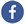 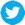 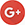 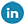 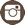 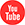 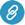 Sheila Diez: (11) 3473.0255/98540.7777 - sheila@viapublicacomunicacao.com.brTaís Augusto: (11) 4423.3150/99642.7274 - tais@viapublicacomunicacao.com.brInês Cardoso: (11) 3562.5555/99950.6687 - ines@viapublicacomunicacao.com.br26 de setembro de 2018Contato:Regina BárbaraComunicação CorporativaPhone +55 11 3146-4170regina.barbara@evonik.com